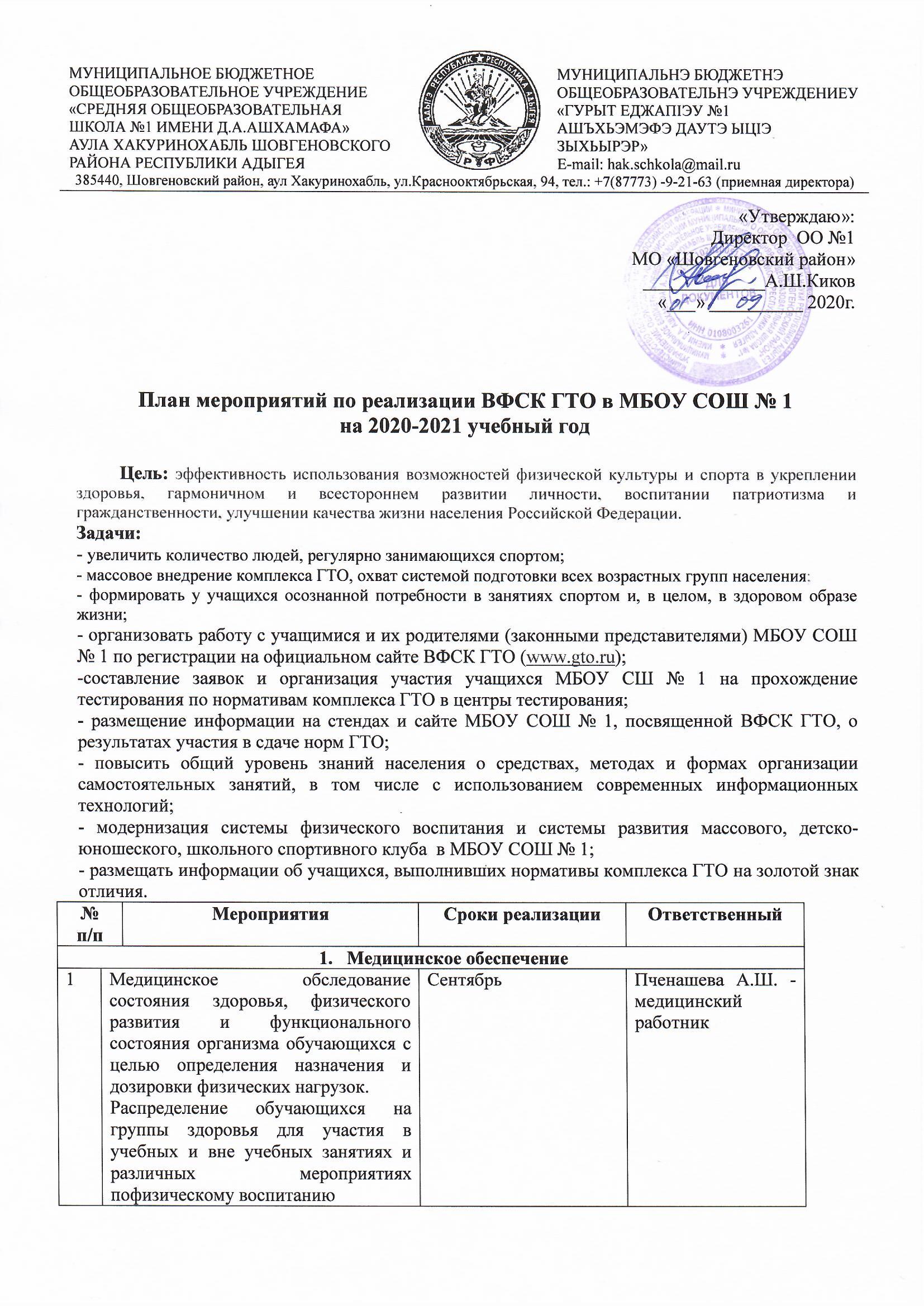 4Консультации по вопросам физического воспитания, подготовки и сдачи норм ГТО обучающихсяВ течение учебного годаМедицинский работникНекрасова О.И.Информационно- пропагандистское обеспечениеИнформационно- пропагандистское обеспечениеИнформационно- пропагандистское обеспечениеИнформационно- пропагандистское обеспечение5Своевременное информирование о нововведениях в нормативных документах по внедрению ВФСК ГТО:- Указ Президента Российской Федерации №172от 24 марта 2014 года «О ВсероссийскомФизкультурно–спортивном комплексе «Готов ктруду и обороне (ГТО)»;- Постановление Правительства Российской Федерации № 540 от 11 июня 2014 г.  «Об утверждении Положения о Всероссийском Физкультурно – спортивном комплексе «Готов к труду и обороне (ГТО)»;- Распоряжение Правительства Российской Федерации  № 1165 – р,  от 30 июня 2014 г. «Об утверждении плана мероприятий по поэтапному внедрению Всероссийского физкультурно-спортивного комплекса «Готов к труду и обороне» (ГТО)»По мере обновления нормативной базыНекрасова О.И. Федотов С.А. Лосев А.А.6Обновление информации на официальном сайте школы, информационных стендах по пропаганде ВФСК ГТО, о нормативах комплекса ГТО обучающимисяВ течение учебного годаНекрасова О.И.7Передача информации через социальные сети о сдачи нормативов комплекса ГТО Сентябрь 2020-май 2021Некрасова О.И.8Реализация проектов, направленных  на пропаганду физической культуры  и спорта, комплекса ГТО  среди обучающихся,  родителей, педагогов (открытые уроки физической культуры, Дни здоровья, спортивные праздники и др.) 2 половина 2020-2021 учебного годаНекрасова О.И. Лосев А.А. Федотов С.А.9Проведение школьных спортивных соревнований с включением нормативов ГТОСентябрь 2020-май 2021Некрасова О.И 10Провести конкурс рисунков на тему: «Значок ГТО своими глазами»Ноябрь 2020Педагоги- организаторыНаучно – методическое обеспечение подготовки и сдачи норм ГТОНаучно – методическое обеспечение подготовки и сдачи норм ГТОНаучно – методическое обеспечение подготовки и сдачи норм ГТОНаучно – методическое обеспечение подготовки и сдачи норм ГТО11Реализация ФГОС в области физической культуры в рамках урочной и внеурочной деятельностиВ течение учебного годаНекрасова О.И.Лосев А.А. Федотов С.А.12Составление списков обучающихся, допущенных к сдаче норм ГТО Сентябрь- октябрь 2020Медицинский работник13Подготовка аналитического отчета о реализации комплекса ГТО в ОУМай 2021Некрасова О.И.Подготовка к соревновательной деятельности и сдачи норм ГТОПодготовка к соревновательной деятельности и сдачи норм ГТОПодготовка к соревновательной деятельности и сдачи норм ГТОПодготовка к соревновательной деятельности и сдачи норм ГТО14Реализация физкультурно – массовых мероприятий с обучающимися (Кросс Нации и др.)В течение учебного годаНекрасова О.И. Лосев А.А. Федотов С.А.15Сдача обучающимися нормативов комплекса ГТОв (Региональный оператор ВФСК ГТО29)В течение учебного годаНекрасова О.И.16Участие в  фестивалях, акциях по реализации норм комплекса ГТОВо втором полугодии 2020-2021 учебного годаНекрасова О.И. Лосев А.А. Федотов С.А.17Составление мониторинга результатов ВФСК ГТОДекабрь 2020, май 2021Некрасова О.И.18Участие в школьных соревнованиях «Гимнастическое многоборье ГТО» Во втором полугодии2020-2021 учебного годаНекрасова О.И. Лосев А.А. Федотов С.А.Стимулирование участников образовательного процессаСтимулирование участников образовательного процессаСтимулирование участников образовательного процессаСтимулирование участников образовательного процесса19Оформление грамот для обучающихся за выполнение нормативов комплекса ГТОМай 2021Педагоги- организаторы, ответственный за внедрение ГТО в МБОУ СШ № 1Совершенствование физкультурно – спортивной материально – технической базыСовершенствование физкультурно – спортивной материально – технической базыСовершенствование физкультурно – спортивной материально – технической базыСовершенствование физкультурно – спортивной материально – технической базы20Подготовка физкультурно-спортивной материально технической базы школы кучебной, тренировочной и соревновательной деятельностиИюнь- август 2020Администрация ОУ